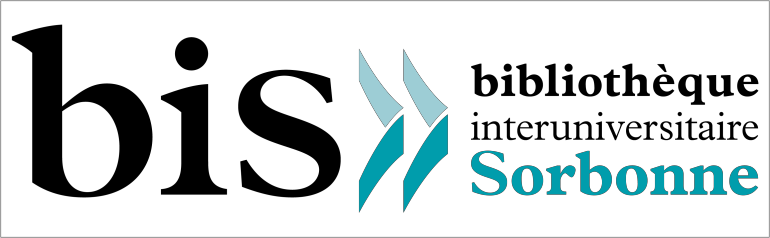 Paris, le 20 septembre 2021Lettre de consultation pour une prestation d’accompagnement RH de personnels encadrants  La Bibliothèque interuniversitaire de la Sorbonne lance une consultation pour identifier un prestataire susceptible d’accompagner, sous une forme individuelle ou collective, ses personnels encadrants dans leurs fonctions RH afin de leur fournir en situation des méthodes et outils leur permettant de gérer des situations professionnelles spécifiques.Cette prestation constitue un marché à procédure adaptée conformément à l’article R.2123-2 du code de la commande publique. Elle prendra la forme d’un marché à bon de commande dans les limites financières suivantes :Montant minimum sur la durée totale du marché : 0 € HTMontant maximal sur la durée totale du marché : 25 000 € HTLes prix couvrent toutes les dépenses résultant de l’exécution des prestations, y compris les frais généraux, impôts et taxes parafiscales, etc. Aux prix ainsi définis, s’applique la TVA au taux en vigueur le jour de l’émission de la facture.  Les prix sont libellés en euros et sont réputés complets. Ce marché est conclu pour une durée de deux ans à compter de sa date de notification. Le dossier de consultation relatif à ce marché contient :le cahier des charges valant acte d’engagementles conditions générales d’achats ;le bordereau des prix unitaires ;la présente lettre de consultationLes candidats peuvent adresser leurs questions sur ce dossier, par courriel exclusivement, à l’adresse : direction-bis@bis-sorbonne.frLes offres doivent être envoyées par courriel, avec suivi de réception, à :Laurence BOBISDirectrice de la Bibliothèque interuniversitaire de la Sorbonnedirection-bibliotheque@bis-sorbonne.frimpérativement avant le vendredi 22 octobre 2021 à 18h00Le délai de validité des offres est de 2 mois à compter de la date limite fixée pour la réception des offres.Préalablement au dépôt de la candidature, une visite est demandée aux candidats sous la forme d’une réunion incluant la direction et des représentants de l’équipe d’encadrement. Cette rencontre aura lieu par zoom. Contact pour la prise de rendez-vous : 	
Séverine Damiani, assistante de direction, direction-bis@univ-paris1.fr, 01.40.46.29.03Les plis doivent obligatoirement contenir les informations suivantes : Au titre de la candidature :Nom et prénom du gérant ou de la personne physique, SIRET et nom de l’entreprise le cas échéant, adresse, site internet Un extrait du K bis le cas échéant;Déclaration sur l’honneur que l’entreprise n’entre pas dans un des cas d’interdiction de soumissionnerDossier administratif présentant les capacités économiques, techniques et professionnelles de la société : moyens humains (effectifs de la société candidate) ; chiffre d’affaires global ; références.Attestations et certificats à jour délivrés par les administrations et organismes compétents justifiant que le candidat à satisfait à ses obligations fiscales et sociales ;Un relevé d’identité bancaire ;Une attestation d’assurance précisant à la nature, le montant et la durée de la garantie.Tout document attestant la prise de contact du candidat avec la Bibliothèque de la Sorbonne et la tenue d’une réunion de présentationLe marché ne pourra être attribué à un opérateur économique qui serait dans un cas d’interdiction de soumissionner. Au titre de l’offre :● Un mémoire décrivant, dans une note technique les conditions dans lesquelles le candidat exécutera les prestations (méthodologie de travail et de conduite de projet, CV des collaborateurs qui seront chargés de l’accompagnement) ;	●	Des précisions ou commentaires éventuels sur les prestations proposées ●	Le cahier des charges valant acte d’engagement renseigné, daté et signé ●	Le bordereau des prix unitaires complété intégralementLa note technique décrira la méthodologie envisagée pour la présente consultation, la compréhension de la problématique exposée par l’université, la connaissance éventuelle du milieu de l’enseignement supérieur et de la recherche et la compréhension de ses enjeux en termes de communication, les réalisations passées pouvant répondre aux besoins de l’université, l’expérience de l’équipe proposée. Si, sur la base des projets proposés et des tarifs présentés par le ou les candidats, aucun d’entre eux ne peut être sélectionné par la Bibliothèque interuniversitaire de la Sorbonne, l’université déclarera la procédure sans suite et relancera une nouvelle consultation.La BIS se réserve le droit de négocier avec les trois candidats qui auront déposé les offres les plus satisfaisantes. Les critères de sélection des offres sont les suivants :A- Qualité de l’offre : 60 %A1 – Pertinence de la méthodologie proposée par le prestataire : 10 %A2 – Présentation du prestataire : 10 %A2 – Moyens humains mis à disposition par le prestataire : 10 %A3 – Expériences dans un contexte équivalent ou proche : 10 %A4 – Compréhension de la problématique exposée par la BIS : 10 %A5 – Connaissance du milieu de l’enseignement supérieur et de la recherche et de la documentation : 10 %B- Prix : 40 %     Total des prix du BPUCalendrier prévisionnel de la consultationLe choix définitif de l’attributaire, sur la base de sa proposition (note technique + prix), se fera au plus tard dans le mois suivant la date limite fixée pour la réception des propositions.  